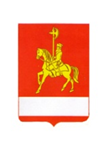 АДМИНИСТРАЦИЯ КАРАТУЗСКОГО РАЙОНАПОСТАНОВЛЕНИЕ27.02.2018	                                   с. Каратузское 			        № 190-пОб утверждении порядка и условий предоставления социальных выплат на строительство (приобретение) жилья гражданам, проживающим в сельской местности, в том числе перечня, форм и сроков предоставления документов, необходимых для получения указанных социальных выплат, и их возврата в случае нарушения и (или) несоблюдения условий, установленных при их предоставлении В соответствии со статьёй 179 Бюджетного кодекса Российской Федерации, статьей 27 Закона  Красноярского  края  от  21.02.2006  N  17-4487  "О государственной поддержке   субъектов   агропромышленного  комплекса  края",  подпрограммой "Устойчивое   развитие   сельских   территорий"  государственной  программы Красноярского края "Развитие сельского хозяйства  и  регулирование   рынков сельскохозяйственной   продукции,  сырья  и  продовольствия",  утвержденной Постановлением Правительства  Красноярского  края  от  30.09.2013  N 506-п постановлением администрации Каратузского района от 31.10.2013 № 1126-п «Об утверждении муниципальной программы «Развитие сельского хозяйства в Каратузском районе», постановлением администрации Каратузского района от 26.10.2016 № 598-п «Об утверждении Порядка принятия решений о разработке муниципальных программ Каратузского района, их формировании и реализации», руководствуясь ст. 26-28 Устава муниципального образования «Каратузский район», ПОСТАНОВЛЯЮ:1. Утвердить «Порядок и условия предоставления социальных выплат на строительство (приобретение) жилья гражданам, проживающим в сельской местности, в том числе перечня, форм и сроков предоставления документов, необходимых для получения указанных социальных выплат, и их возврата в случае нарушения и (или) несоблюдения условий, установленных при их предоставлении».2. Контроль за исполнением настоящего постановления возложить на Е.И. Тетюхина, заместителя главы района по сельскому хозяйству и жизнеобеспечению района.3. Постановление вступает в силу в день, следующий за днём его официального опубликования в периодическом печатном издании Вести муниципального образования «Каратузский район».Глава района                                                                                          К.А. ТюнинПриложение к постановлениюадминистрации Каратузского районаот 27.02.2018 № 190-пПорядок и условия предоставления социальных выплат на строительство (приобретение) жилья гражданам, проживающим в сельской местности, в том числе перечня, форм и сроков предоставления документов, необходимых для получения указанных социальных выплат, и их возврата в случае нарушения и (или) несоблюдения условий, установленных при их предоставлении1. Порядок и условия предоставления социальных выплат на строительство (приобретение) жилья гражданам, проживающим в сельской местности, в том числе перечень, формы и сроки представления документов, необходимых для получения указанных социальных выплат, и их возврата в случае нарушения и (или) несоблюдения условий, установленных при их предоставлении (далее - Порядок), определяет процедуру и условия предоставления социальных выплат на строительство (приобретение) жилья гражданам, проживающим в сельской местности (далее - Социальная выплата), являющимся участниками мероприятия «Предоставление субсидий на софинансирование расходных обязательств муниципальных образований по предоставлению социальных выплат гражданам, проживающим и работающим в сельской местности и являющимся участниками муниципальных программ (подпрограмм муниципальных программ), в том числе молодым семьям и молодым специалистам, проживающим и работающим на селе либо изъявившим желание переехать на постоянное место жительства в сельскую местность и работать там и являющимся участниками муниципальных программ (подпрограмм муниципальных программ), на строительство или приобретение жилья в сельской местности подпрограммы "Устойчивое развитие сельских территорий" государственной программы Красноярского края "Развитие сельского хозяйства и регулирование рынков сельскохозяйственной продукции, сырья и продовольствия", утвержденной Постановлением Правительства Красноярского края от 30.09.2013 N 506-п (далее - Подпрограмма, Участник мероприятия), в том числе устанавливает перечень, формы и сроки представления документов, необходимых для получения Социальных выплат, и их возврата в случае нарушения и (или) несоблюдения условий, установленных при их предоставлении.2. Понятия "организация агропромышленного комплекса", "организации социальной сферы", "работодатель", "гражданин", "сельская местность", "нуждающиеся в улучшении жилищных условий", используемые в Порядке, применяются в значении, определенном Подпрограммой.3. Социальная выплата Участнику мероприятия предоставляется в безналичном порядке путем зачисления средств Социальной выплаты на банковский счет по обслуживанию социальных выплат (далее - счет), открытый в выбранной Участником мероприятия кредитной организации (далее - банк), заключившей с администрацией Каратузского района (далее - Администрация) соглашение о порядке обслуживания средств, направленных на Социальные выплаты (далее - соглашение).4. Участник мероприятия в течение 5 рабочих дней с момента выдачи ему свидетельства о предоставлении Социальной выплаты, но не позднее 1 декабря текущего года представляет его в банк для заключения договора банковского счета и вносит собственные и (или) заемные средства в размере части стоимости строительства (приобретения) жилья, не обеспеченной Социальными выплатами.5. В случае если Участник мероприятия в качестве своей доли софинансирования строительства (приобретения) жилья использует средства (часть средств) материнского (семейного) капитала, перечисление Социальной выплаты на его счет производится после представления им в администрацию государственного сертификата на материнский (семейный) капитал и справки о состоянии финансовой части лицевого счета лица, имеющего право на дополнительные меры государственной поддержки, выданной территориальным органом Пенсионного фонда Российской Федерации.Администрация  в течение 10 рабочих дней с даты представления Участником мероприятия документов, указанных в настоящем пункте, направляет в банк письменное уведомление о возможности открытия счета для перечисления Социальных выплат без внесения Участником мероприятия собственных и (или) заемных средств.6. Администрация  в течение 5 рабочих дней с даты получения уведомления из банка об открытии счетов Участникам мероприятия, составляет сводную справку-расчет размера Социальных выплат по форме согласно приложению к Порядку и направляет ее в финансовое управление администрации района для зачисления бюджетных средств на лицевой счет администрации, для последующего перечисления Социальных выплат на счета Участников мероприятия.7. Для перечисления средств Социальной выплаты со счета на строительство (приобретение) жилья Участник мероприятия подает лично, посредством почтовой связи или в электронной форме с использованием федеральной государственной информационной системы "Единый портал государственных и муниципальных услуг (функций)" или краевого портала государственных и муниципальных услуг заверенные усиленной квалифицированной электронной подписью в соответствии с требованиями Федерального закона от 06.04.2011 N 63-ФЗ "Об электронной подписи" в администрацию следующие документы:а) при приобретении жилого помещения:копию договора купли-продажи жилого помещения;копию выписки из единого государственного реестра прав на недвижимое имущество и сделок с ним о государственной регистрации права собственности на приобретенное жилое помещение;копию заключения об оценке соответствия помещения (многоквартирного дома) требованиям, установленным в Положении о признании помещения жилым помещением, жилого помещения непригодным для проживания и многоквартирного дома аварийным и подлежащим сносу или реконструкции, выданного в соответствии с Постановлением Правительства Российской Федерации от 28.01.2006 N 47 "Об утверждении Положения о признании помещения жилым помещением, жилого помещения непригодным для проживания и многоквартирного дома аварийным и подлежащим сносу и реконструкции";б) при строительстве жилого дома (создании объекта индивидуального жилищного строительства или пристроенного жилого помещения к имеющемуся жилому дому в сельской местности, в том числе при завершении ранее начатого строительства жилого дома) подрядным способом:копию договора подряда на строительство жилого дома;копию выписки из единого государственного реестра прав на недвижимое имущество и сделок с ним о государственной регистрации права собственности или договора аренды на земельный участок, предоставленный для строительства;копию разрешения на строительство, выданного уполномоченным органом местного самоуправления (при наличии);копию локальной сметы либо локального сметного расчета или других форм сметной документации, в которых указаны объемы и стоимость планируемых к исполнению строительных работ;копии документов, подтверждающих объем и стоимость выполненных строительных работ, по формам N КС-2 "Акт о приемке выполненных работ" (далее - форма N КС-2) и N КС-3 "Справка о стоимости выполненных работ и затрат" (далее - форма N КС-3), утвержденным Постановлением Государственного комитета Российской Федерации по статистике от 11.11.1999 N 100, либо по формам, утвержденным в соответствии со статьей 9 Федерального закона от 06.12.2011 N 402-ФЗ "О бухгалтерском учете" (далее - формы, утвержденные в соответствии с Федеральным законом N 402-ФЗ);в) при строительстве жилого дома (создании объекта индивидуального жилищного строительства или пристроенного жилого помещения к имеющемуся жилому дому в сельской местности, в том числе при завершении ранее начатого строительства жилого дома) собственными силами Участника мероприятия:копию локальной сметы либо локального сметного расчета или других форм сметной документации, в которых указаны объемы и стоимость планируемых к исполнению строительных работ;копию выписки из единого государственного реестра прав на недвижимое имущество и сделок с ним о государственной регистрации права собственности или договора аренды на земельный участок, предоставленный для строительства;копию разрешения на строительство, выданного уполномоченным органом местного самоуправления (при наличии);копии договоров купли-продажи и (или) счетов на оплату материалов и оборудования, используемых при строительстве жилого дома и указанных в локальной смете либо локальном сметном расчете или других формах сметной документации, в которых указаны объемы и стоимость планируемых к исполнению строительных работ;копию договора подряда на выполнение отдельных строительных работ (при наличии), а также формы N КС-2 и N КС-3 на эти работы либо формы, утвержденные в соответствии с Федеральным законом N 402-ФЗ;копии документов, подтверждающих затраты на транспортировку материалов и оборудования, используемых при строительстве жилого дома, включенных в локальную смету либо локальный сметный расчет или в другие формы сметной документации, в которых указаны объемы и стоимость планируемых к исполнению строительных работ;г) при участии в долевом строительстве жилых домов (квартир) в сельской местности:копию договора о долевом участии в строительстве жилого дома (квартиры), зарегистрированного в органе, осуществляющем государственную регистрацию прав на недвижимое имущество и сделок с ним;копии договора поручительства банка или документа, подтверждающего участие застройщика в обществе взаимного страхования гражданской ответственности застройщиков, или договора страхования гражданской ответственности застройщика за неисполнение или ненадлежащее исполнение обязательств по передаче жилого помещения в соответствии со статьями 15.1, 15.2 Федерального закона от 30.12.2004 N 214-ФЗ "Об участии в долевом строительстве многоквартирных домов и иных объектов недвижимости и о внесении изменений в некоторые законодательные акты Российской Федерации";д) при уплате первоначального взноса, а также погашении основного долга и уплате процентов по жилищному кредиту (займу), в том числе ипотечному:копию договора о жилищном кредите (займе), в том числе ипотечном, и приложений к нему;справку кредитной организации (заимодавца), предоставившей жилищный кредит (заем), в том числе ипотечный, об остатке суммы основного долга и остатке задолженности по выплате процентов за пользование ипотечным жилищным кредитом (займом);копию договора купли-продажи жилого помещения или жилого дома;копию выписки из единого государственного реестра прав на недвижимое имущество и сделок с ним о государственной регистрации права собственности на приобретенное жилое помещение или жилой дом.Копии документов представляются вместе с оригиналами для удостоверения их идентичности (о чем делается отметка лицом, осуществляющим прием документов) (за исключением документов, представленных в электронной форме).В случае если Участник мероприятия не представил по собственной инициативе документы, указанные в абзацах третьем, четвертом подпункта "а", абзацах третьем, четвертом подпункта "б", абзацах третьем, четвертом подпункта "в", абзаце пятом подпункта "д" настоящего пункта, администрация в течение 10 рабочих дней запрашивает их в порядке межведомственного информационного взаимодействия в соответствии с Федеральным законом от 27.07.2010 N 210-ФЗ "Об организации предоставления государственных и муниципальных услуг".В случае представления документов в электронной форме администрация проверяет действительность усиленной квалифицированной электронной подписи заявителя, с использованием которой подписаны электронные документы, в течение 2 рабочих дней со дня поступления документов. В случае выявления несоблюдения установленных условий признания ее действительности администрация в течение 3 дней со дня завершения проведения указанной проверки принимает решение об отказе в приеме к рассмотрению представленных заявления и документов и направляет заявителю уведомление об этом в электронной форме. В уведомлении указываются пункты статьи 11 Федерального закона от 06.04.2011 N 63-ФЗ "Об электронной подписи", которые послужили основанием для принятия решения об отказе в приеме к рассмотрению представленных заявления и документов.8. Администрация в течение 10 рабочих дней со дня получения проверяет поступившие от Участника мероприятия документы, указанные в пункте 7 Порядка, и при условии соответствия указанных в них сведений целевому назначению предоставляемой Социальной выплаты уведомляет банк о перечислении средств Социальных выплат со счета следующим получателям средств:продавцу, указанному в договоре купли-продажи, на основании которого осуществлена государственная регистрация права собственности на приобретаемое жилое помещение;исполнителю (подрядчику), указанному в договоре подряда на строительство жилого дома для Участника мероприятия либо на выполнение отдельных строительных работ (при наличии);застройщику, указанному в договоре участия в долевом строительстве жилых домов (квартир), в котором Участник мероприятия является участником долевого строительства, оформленном в соответствии с требованиями Федерального закона от 30.12.2004 N 214-ФЗ "Об участии в долевом строительстве многоквартирных домов и иных объектов недвижимости и о внесении изменений в некоторые законодательные акты Российской Федерации";продавцу, указанному в договоре купли-продажи материалов, оборудования для строительства жилого дома собственными силами Участника мероприятия и (или) исполнителю работ (услуг), указанному в документах, осуществляющему транспортировку материалов и оборудования, используемых при строительстве жилого дома, включенных в локальную смету либо локальный сметный расчет или другие формы сметной документации, в которых указаны объемы и стоимость планируемых к исполнению строительных работ;кредитной организации или юридическому лицу, указанным в кредитном договоре (договоре займа) о предоставлении гражданину кредита (займа) на строительство (приобретение) жилья, в том числе ипотечного.При несоответствии сведений в документах, указанных в пункте 7 Порядка, целевому назначению предоставляемой Социальной выплаты администрация в течение 10 рабочих дней со дня их получения направляет Участнику мероприятия уведомление об отказе в перечислении средств Социальных выплат со счета получателям средств с указанием причин отказа.9. В случае выявления факта нарушения и (или) несоблюдения Участником мероприятия условий, установленных при предоставлении Социальной выплаты, а также в случае предоставления Участником мероприятия недостоверных сведений, содержащихся в документах, представленных им для получения Социальной выплаты, администрация в течение 10 рабочих дней направляет письменное уведомление Участнику мероприятия о возврате в течение 30 рабочих дней со дня получения уведомления денежных средств, предоставленных в виде Социальной выплаты, в полном объеме в доход краевого и местного бюджета.Участник мероприятия в течение 30 рабочих дней со дня получения вышеуказанного уведомления обязан произвести возврат денежных средств, предоставленных в виде Социальной выплаты, в полном объеме в доход краевого и местного бюджета.Приложениек Порядкуи условия предоставлениясоциальных выплат на строительство(приобретение) жилья гражданам,проживающим в сельской местности,в том числе перечень, формыи сроки представления документов,необходимых для получения указанныхсоциальных выплат, и их возвратав случае нарушения и (или)несоблюдения условий, установленныхпри их предоставлении                                               УТВЕРЖДАЮ                                               Глава района                                               _______________ И.О. Фамилия                                               "__" _______________ 20__ г.                          Сводная справка-расчет         размера социальных выплат на строительство (приобретение)                     жилья гражданам, проживающим               в сельской местности, на ___________ 20__ г.________________________________________________ __________ _______________(должность лица, сформировавшего справку-расчет)  (подпись)      (ФИО)N п/пНаименование муниципального образования, сельского населенного пунктаФИО участника мероприятияКоличество членов семьи участника мероприятия, чел.Размер общей площади жилого помещения для расчета размера социальной выплаты, кв. мСредняя рыночная стоимость 1 кв. м общей площади жилья (строительство, приобретение) для расчета размера социальной выплаты, руб.Расчетная стоимость строительства (приобретения) жилья, руб.Размер социальной выплаты за счет средств, руб.:Размер социальной выплаты за счет средств, руб.:N п/пНаименование муниципального образования, сельского населенного пунктаФИО участника мероприятияКоличество членов семьи участника мероприятия, чел.Размер общей площади жилого помещения для расчета размера социальной выплаты, кв. мСредняя рыночная стоимость 1 кв. м общей площади жилья (строительство, приобретение) для расчета размера социальной выплаты, руб.Расчетная стоимость строительства (приобретения) жилья, руб.федерального бюджетакраевого бюджета123456789Всего